Withdrawal of the consumer from the purchase contract within 14 days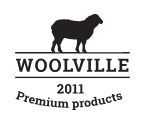 If the purchase contract is concluded by means of distance communication, the buyer has the right to withdraw from the contract in accordance with Section 53 (7) of the Civil Code within 14 days of receipt of the goods. Withdrawal from the contract must be delivered not later than the last day of 14 days.Buyer Consumer:The buyer consumer or only the consumer is a person who does not act in the course of his business or other business activity when concluding and fulfilling the contract.Name: ______________________________________________________________
Address:  ______________________________________________________________
Phone: ______________________________________________________________
E-mail: ______________________________________________________________Billing address:                                             Return Address:Czech Wool company s.r.o.                          Czech Wool company s.r.o.  – oveckarna.cz
Zahradní 1297                                                  Masarykova 1106
763 02     Zlín                                                    763 02    ZlínSales date (according to sales document):____________________________________
Sales document number (invoice):_________________________________________
Order number : ___________________________________________________
Marking of returned goods (by order or sales receipt):
_____________________________________________________________________
_____________________________________________________________________
_____________________________________________________________________Reason for return of goods:
Goods can be returned without giving any reason
Please circle corresponding variant: 
1. Goods are not working properly    2. The goods does not suit me      3. I found myself cheaper option
4. The goods does not correspond to the description at this point: __________________________________
______________________________________________________________________5. Other reason / No reasonThe purchase price is to be returned by cashless transfer to the bank account number:
_______________________________________________ /____________________Your money will be returned to you after checking the returned goods within 14 calendar days at the latest._________________________________               _________________________________Date and signature of purchaser                              Date and signature of the seller